DEKLARACJA UCZESTNICTWA W ZAJĘCIACH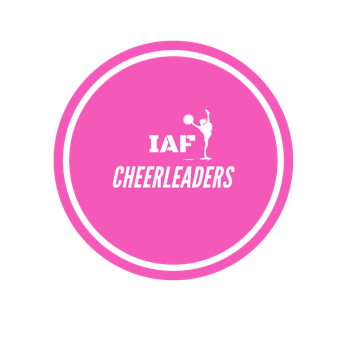 IAF CHEERLEADERSI. DANE MAŁOLETNIEGO /UCZESTNIKA ZAJĘĆ/Imię i nazwisko: _________________________________________________; PESEL: _______________________________;Data i miejsce urodzenia: _______________________________________________________________________________;Adres zamieszkania: ___________________________________________________________________________________;Imię i nazwisko Opiekuna prawnego:  _____________________________________________________________________;Dane kontaktowe: Telefon ________________________________; adres mailowy: ________________________________;Lokalizacja zajęć: ____________________________________________________;Stałe choroby małoletniego /zalecenia lekarza – jeśli właściwe/: ____________________________________________________________________________________________________________________________________________________;II. DEKLARACJA UCZESTNICTWAJako opiekun prawny Małoletniego, będącego uczestnikiem zajęć sportowych (treningów, zawodów itp.) realizowanych w ramach sekcji IAF Cheerleaders (dalej: Wydarzenia), organizowanej przez Małopolskie Stowarzyszenie Rozwoju i Sportu z siedzibą w Gorlicach, wpisane do wykazu stowarzyszeń zwykłych prowadzonego przez Starostę Gorlickiego, posiadające NIP: 7382157341, REGON: 382855027 (dalej Organizator), niniejszym oświadczam, że:Małoletni jest dobrego stanu zdrowia i nie stwierdzono u niego choroby uniemożliwiającej i/lub utrudniającej wykonywanie ćwiczeń, jak też nie są znane mi inne przeciwskazania zdrowotne dla Jego udziału w Wydarzeniach;Uczestnicząc w zajęciach ruchowych w ramach Wydarzenia, Małoletni dostosowywać będzie intensywność i rodzaj ćwiczeń do swojego stanu zdrowia, samopoczucia i kondycji fizycznej; Mam świadomość, że w przypadku urazów, kontuzji czy innych problemów zdrowotnych należy posiadać uprzednią zgodę lekarza na wykonywanie ćwiczeń fizycznych oraz bezwzględnie uprzedzić o tym fakcie Organizatora, przed przystąpieniem do zajęć w ramach Wydarzenia;Uczestnictwo Małoletniego w Wydarzeniach jest w pełni dobrowolne, stąd w razie:- poniesienia jakiegokolwiek uszczerbku na zdrowiu w trakcie zajęć ruchowych w ramach Wydarzenia, spowodowanego nieprzestrzeganiem zaleceń lekarskich, niepoinformowaniem trenera nadzorującego zajęcia ruchowe w ramach Wydarzenia lub nieprzestrzeganiem jego zaleceń, nie będę wnosić żadnych roszczeń i dochodzić odszkodowania od Organizatora;- wyrządzenia z winy Małoletniego, w tym na skutek niewłaściwego zachowania, zaniechania, braku ostrożności, szkody na życiu, zdrowiu lub mieniu innych osób i podmiotów, zobowiązuje się do naprawienia tej szkody w całości, zwalniając w tym zakresie Organizatora z jakiejkolwiek odpowiedzialności.______________, ____________ 		_________________________________Miejscowość	 data 			    czytelny podpis Opiekuna prawnegoIII. ZGODA NA WYKORZYSTANIE WIZERUNKUNa zasadzie art. 81 ustawy o prawie autorskim i prawach pokrewnych (Dz.U.2018.1191 ze zm.) wyrażam nieograniczoną w czasie i przestrzeni zgodę na nieodpłatne utrwalanie, przetwarzanie i publikowanie wizerunku Małoletniego w ramach Wydarzenia, według swobodnej koncepcji Organizatora, w dowolnym formacie, dla celów ich wykorzystania w materiałach informacyjno – promocyjnych Organizatora oraz Projektu IAF Cheerleaders bez konieczności każdorazowego zatwierdzania tak zarejestrowanego materiału. Powyższa zgoda uprawnia Organizatora do zamieszczenia powyższych materiałów z zarejestrowanym udziałem Małoletniego, w materiałach promocyjnych, na stronach internetowych Organizatora, w mediach społecznościowych na profilach należących do Organizatora i jego współpracowników (w szczególności: http://facebook.com, http://youtube.com, http://instagram.com). Wyrażenie przeze mnie zgody jest dobrowolne, jednakże niezbędne dla udziału Małoletniego w Wydarzeniu, jak również poinformowano mnie, że zgodę mogę wycofać w każdym czasie, żądając od Organizatora usunięcia wyżej wskazanych materiałów.  	wyrażona przeze mnie zgoda obejmuje prawo oznaczania wizerunku Małoletniego Jego imieniem i nazwiskiem/pseudonimem/profilem na portalu Facebook. (nieakceptowane proszę skreślić)______________, ____________ 		_________________________________Miejscowość	 data 			    czytelny podpis Opiekuna prawnegoIV. KLAUZULA INFORMACYJNA Zgodnie z rozporządzeniem Parlamentu Europejskiego i Rady (UE) 2016/679 z dnia 27 kwietnia 2016 r. w sprawie ochrony osób fizycznych w związku z przetwarzaniem danych osobowych i w sprawie swobodnego przepływu takich danych oraz uchylenia dyrektywy 95/46/WE (ogólne rozporządzenie o ochronie danych) (Dz. Urz. UE L 119/1 z 4.5.2016r.), dalej RODO, zostałem poinformowany, iż: Administratorem danych osobowych moich i Małoletniego, wskazanych w formularzu oraz zarejestrowanego wizerunku (dalej: dane osobowe) jest Małopolskie Stowarzyszenie Rozwoju i Sportu z siedzibą w Gorlicach, wpisane do wykazu stowarzyszeń zwykłych prowadzonego przez Starostę Gorlickiego, posiadające NIP: 7382157341, REGON: 382855027.Dane osobowe moje i Małoletniego przetwarzane są̨ z uwagi na wiążącą strony umowę o przeprowadzenie zajęć sportowych oraz konieczność wypełnienia przez Administratora ciążącego na nim obowiązku prawnego (art. 6 ust. 1 pkt b) i c) RODO), jak również w celu promocji Administratora oraz jego działalności, w oparciu o wyrażoną przeze mnie zgodę i uzasadniony interes prawny Administratora (art. 6 ust. 1 pkt a) i f) RODO);Dane osobowe moje i Małoletniego mogą być udostępniane dostawcom usług informatycznych i prawnych Administratora oraz podmiotom z nim współpracującym, w ramach oferowanych usług treningowych, w tym za pośrednictwem platformy http://protrainup.pl albo instytucjom uprawnionym do kontroli działalności Administratora lub do uzyskania danych osobowych na podstawie odrębnych przepisów prawa. Nadto, dane (w szczególności wizerunek) będą również dostępne za pośrednictwem sieci Internet przez osoby odwiedzające stronę internetową lub profile w mediach społecznościowych Administratora i podmiotów współpracujących z nim, w tym http://facebook.com, http://youtube.com oraz http://instagram.com; Moje dane osobowe będą przechowywane przez Administratora przez czas trwania umowy oraz obowiązku prawnego Administratora, wynikającego z powszechnie obowiązujących przepisów prawa, a w przypadku, gdy przetwarzanie odbywa się na podstawie wyrażonej przeze mnie zgody do czasu jej wycofania, chyba, że podstawą dalszego ich przetwarzania będzie uzasadniony interes Administratora, o którym zostanę poinformowany; w przypadkach i na zasadach określonych w przepisach RODO mam prawo dostępu do treści swoich danych, ich sprostowania, usunięcia, ograniczenia przetwarzania, wniesienia sprzeciwu, jak też prawo do przenoszenia danych, w zakresie w jakim skorzystanie z tych praw nie narusza obowiązków prawnych spoczywających na Administratorze – w celu skorzystania z powyższych uprawnień powinienem skontaktować się z Administratorem:listownie: ul. Dukielska 57a, 38-300 Gorlice;przez e-mail: iafakademia@gmail.com;mam prawo wniesienia skargi do organu nadzorczego – Prezesa Urzędu Ochrony Danych Osobowych (ul. Stawki 2, 00-193 Warszawa), gdy uznam, że przetwarzanie moich danych osobowych narusza przepisy prawa; Wyrażona przeze mnie zgoda jest dobrowolna i może być cofnięta w każdym czasie, bez wpływu na zgodność z prawem przetwarzania, którego dokonano na podstawie zgody przed jej cofnięciem. W takim wypadku Administrator usunie materiały z zarejestrowanym moim wizerunkiem; Moje dane osobowe nie będą podlegać zautomatyzowanemu podejmowaniu decyzji ani profilowaniu, nie będą także przekazywane do państwa trzeciego ani organizacji międzynarodowej. ______________, ____________ 		_________________________________Miejscowość	 data 			    czytelny podpis Opiekuna prawnegoV. REGULAMIN IAF CHEERLEADERSSekcja IAF Cheerleaders jako projekt Iwanowickiej Akademii Futbolu prowadzona jest Małopolskie Stowarzyszenie Rozwoju i Sportu z siedzibą w Gorlicach, będące stowarzyszeniem zwykłym, działającym w oparciu o przepisy ustawy prawo o stowarzyszeniach oraz ustawy o sporcie, pośród którego celów statutowych leży działalność na rzecz upowszechnia sportu i aktywności fizycznej, szczególnie wśród dzieci i młodzieży. Sekcja IAF Cheerleaders prowadzona jest przez Organizatora w ramach działalności odpłatnej pożytku publicznego. Celem IAF Cheerleaders jest podnoszenie sprawności fizycznej, nauka współdziałania w grupie, kształtowanie właściwych postaw, wpajanie zasad fair-play, umiejętności godzenia sportu, nauki i pracy.IAF Cheerleaders prowadzi zajęcia zgodnie z zatwierdzonym harmonogramem grup treningowych, dostępnym na profilu Organizatora w mediach społecznościowych Facebook: https://www.facebook.com/IAF-Iwanowicka-Akademia-Futbolu-868174190237095/ Zajęcia sportowe odbywają się pod nadzorem trenera, instruktora i/lub nauczyciela, zgodnie z wytycznymi PZPN. Dla zapewnienia bezpieczeństwa obowiązuje uczestników przestrzeganie dyscypliny i ścisłe stosowanie się do wskazówek prowadzącego trening. Wcześniejsze opuszczenie zajęć przez Małoletniego możliwe jest wyłącznie po uprzednim zgłoszeniu się Opiekuna.Uczestnicy zajęć zobowiązani są przestrzegać punktualności. Warunkiem uczestnictwa w zajęciach sportowych w ramach IAF Cheerleaders jest uprzednie dostarczenie przez Opiekuna prawnego Małoletniego deklaracji członkowskiej oraz akceptacja postanowień Regulaminu i wniesienie należnej opłaty. Do 10. dnia każdego miesiąca z góry bez wezwania, Opiekun zobowiązuje się dokonywać wpłat za udział w zajęciach przez Małoletniego na rachunek bankowy Małopolskiego Stowarzyszenia Rozwoju i Sportu ul. Dukielska 57a, 38-300 Gorlice - 86 8795 0005 2001 0008 2905 0001, wpisując w tytule przelewu „imię i nazwisko Małoletniego – miesiąc składki”. W razie dokonywania wpłaty za pół roku lub rok z góry, w tytule przelewu należy wpisać „imię i nazwisko Małoletniego – opłata półroczna – zima/lato” bądź „Imię Nazwisko dziecka – opłata roczna”.Opłata miesięczna za zajęcia w ramach IAF Cheerleaders wynosi odpowiednio:75,00 zł – dla grup odbywających treningi dwa razy w tygodniu;40,00 zł – dla grup odbywających treningi jeden raz w tygodniu;O wszelkich zajęciach dodatkowych w ramach IAF Cheerleaders Organizator informować będzie za pośrednictwem profilu w mediach społecznościowych Facebook, o którym mowa w ust. 3 bądź mailowo na adresy wskazane w deklaracji członkowskiej. Nieobecność uczestnika, o ile nie ustalono inaczej, nie wpływa na wysokość miesięcznej opłaty, która również nie ulega obniżeniu, zwrotowi ani przeksięgowaniu na kolejny okres. Ilość miejsc w trakcie zajęć w ramach IAF Cheerleaders jest ograniczona, stąd w razie rezygnacji z dalszego uczestnictwa Małoletniego, jego Opiekun zobowiązany jest do niezwłocznego poinformowania o tym fakcie Organizatora bądź trenera. Brak powyższej informacji, w razie nieobecności i nieopłacenia kolejnego miesiąca zajęć powodować będzie uznanie, że Opiekun Małoletniego zrezygnował z jego uczestnictwa w zajęciach i zwolnił miejsce innej osobie. Opiekun zobowiązuje się nie wnosić roszczeń względem Organizatora, w przypadku, gdy wobec jego zaniechania brak będzie miejsca na uczestnictwo Małoletniego w zajęciach IAF Cheerleaders. Ilość zajęć w poszczególnych miesiącach może różnić się z uwagi ilość tygodni oraz wypadające święta i dni wolne od pracy, co pozostaje bez wpływu na wysokość opłaty (z wyjątkiem wakacji). Zajęcia odbywają się w sposób ciągły. Zakazane jest selekcjonowanie okresów uczestnictwa Małoletniego w zajęciach, co skutkować może odmową ze strony Organizatora dalszego uczestnictwa w IAF Cheerleaders. W wyjątkowych sytuacjach np. choroba, wyjazd – absencję Małoletniego należy omówić z Organizatorem bądź trenerem. W sytuacjach, gdy trening nie odbędzie się z winy Organizatora (z wyłączeniem zawodów), zostanie przez niego wyznaczony dodatkowy termin zastępczy. Opiekun Małoletniego ponosi pełną odpowiedzialność materialną za zniszczone przez Małoletniego mienie Organizatora bądź osób trzecich, jak i spowodowane przez niego szkody osobowe.Małoletni w trakcie zajęć zobowiązany jest posiadać strój sportowy oraz obuwie zmienne.Oświadczam, że zapoznałem się z Regulaminem IAF Cheerleaders i akceptuje jego postanowienia. ______________, ____________ 		_________________________________Miejscowość	 data 			    czytelny podpis Opiekuna prawnego